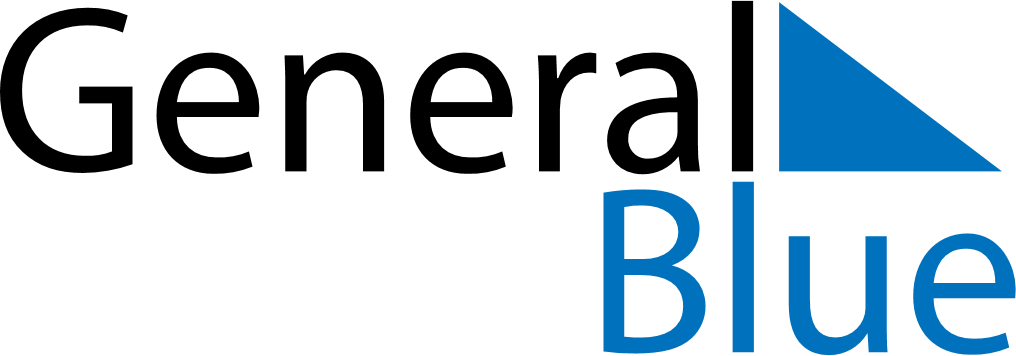 March 2029March 2029March 2029March 2029SloveniaSloveniaSloveniaSundayMondayTuesdayWednesdayThursdayFridayFridaySaturday1223456789910International Women’s Day111213141516161718192021222323242526272829303031